Audio-Technica releases limited-edition ATH-M50x wired and wireless headphones in Ice Blue— The new limited-edition ATH-M50xIB and wireless ATH-M50xBT2IB are added to Audio-Technica’s M-Series line of headphones —Saint-Hubert, QC, August 2, 2023 — Audio-Technica, a leading innovator in transducer technology for over 60 years, unveils the ATH-M50xIB Professional Monitor Headphones, a limited-edition “Ice Blue” color version of A-T’s popular ATH-M50x. This model is the result of a global crowd-sourcing campaign, where end users voted on their favorite color of the next ATH-M50x model. Also being introduced is the wireless ATH-M50xBT2IB iteration.From the 45 mm large-aperture drivers to its sound-isolating earcups and robust construction, the ATH-M50xIB provides an unmatched experience for the most critical audio applications, including recording, live sound, broadcast, DJ and personal listening. The headphones incorporate technology drawn from Audio-Technica’s long history in the field of high-performance professional audio, providing natural, accurate sound with impactful bass and high-frequency extension. With professional-grade earpad and headband material and a collapsible design with detachable cable, the ATH-M50xIB headphones transport easily and remain comfortable throughout long monitoring sessions. The wireless ATH-M50xBT2IB delivers the same exhilarating listening experience as its wired counterpart, offering exceptional clarity and deep, accurate bass response. Additional features include premium internal audio components and a dedicated internal headphone amp; compatibility with multiple audio codecs (SBC, AAC and LDAC); sidetone circuitry that allows users to hear their voice in the headphones when making calls on most smartphones, and access to voice assistants (Amazon Alexa Built-in, Google Assistant, Siri); a “Fast Pair” feature, enabling users to quickly pair the ATH-M50xBT2IB headphones with Android OS smartphones and devices with a single tap on the device; a detachable 1.2-meter (3.9-foot) cable for optional wired connection; and compatibility with the A-T Connect app, allowing control of the low latency mode, EQ, L/R volume balance, choice of voice assistant, misplaced headphone location, change of codecs, and more. Multipoint pairing lets users connect wirelessly to two Bluetooth® devices at once, and a low-latency mode improves synchronicity between audio and video for smooth streaming and gaming. Battery life is approximately 50 hours of continuous use on a full charge and up to 3 hours of use on a 10-minute rapid charge via USB-C connection. A USB charging cable and a handy carrying pouch are also included.Audio-Technica’s new limited-edition wired ATH-M50xIB (priced at $249.00 CA) and wireless ATH-M50xBT2IB (priced at $299.00 CA) are now available.For more information, please visit www.audio-technica.com.…ends 371 wordsPhoto file 1: ATH-M50xIB_M50xBT2_Combo.JPGPhoto caption 1: Pictured L-R: Audio-Technica ATH-M50xIB Professional Monitor Headphones and ATH-M50xBT2IB Wireless Professional Monitor HeadphonesPhoto file 2: ATH-M50xIB_Lifestyle.JPGPhoto caption 2: Audio-Technica ATH-M50xIB Professional Monitor Headphones (lifestyle photo)Photo file 3: ATH-M50xBT2IB_Lifestyle.JPGPhoto caption 3: Audio-Technica ATH-M50xBT2IB Wireless Professional Monitor Headphones (lifestyle photo)Audio-Technica was founded in 1962 with the mission of producing high-quality audio for everyone. A leading innovator in transducer technology, Audio-Technica is renowned for the design and manufacture of microphones, wireless microphones, headphones, mixers, and turntables for the audio industry. We work to expand the limits of audio technology, pursuing an ever-changing purity of sound that creates connections and enriches lives. Visit https://www.audio-technica.com/. —For more information on the complete range of Audio-Technica products, contact Jamie Bobek, Audio-Technica U.S., Inc., 1221 Commerce Drive, Stow, OH 44224. Tel: (330) 686-2600; Fax: (330) 688-3752; Web: www.audio-technica.comPress Contact 
info@audio-technica.caAudio-Technica Canada, Inc.
3135 Boulevard Moise-Vincent, Suite 105
Saint-Hubert, QC                                      	       COMMUNIQUE DE PRESSE 
J3Z 0C8             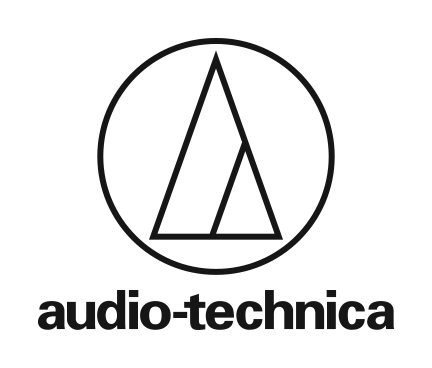 T: (450) 506-0245www.audio-technica.caAudio-Technica lance des écouteurs filaires et sans fil ATH-M50x en édition limitée en Ice Blue— Les nouveaux ATH-M50xIB et ATH-M50xBT2IB sans fil en édition limitée s'ajoutent à la gamme d'écouteurs de la série M d'Audio-Technica —St-Hubert, 2 août, 2023 — Audio-Technica, un innovateur de premier plan dans la technologie des transducteurs depuis plus de 60 ans, dévoile le casque d'écoute professionnel ATH-M50xIB, une version de couleur "Ice Blue" en édition limitée du populaire ATH-M50x d’A-T. Ce modèle est le résultat d'une campagne mondiale de crowdsourcing, où les utilisateurs finaux ont voté pour leur couleur préférée du prochain modèle ATH-M50x. L'itération sans fil ATH-M50xBT2IB est également introduite.Des haut-parleurs à grande ouverture de 45 mm à ses oreillettes à isolation phonique et à sa construction robuste, l'ATH-M50xIB offre une expérience inégalée pour les applications audio les plus critiques, y compris l'enregistrement, le son en direct, la diffusion, le DJ et l'écoute personnelle. Les écouteurs intègrent une technologie issue de la longue histoire d'Audio-Technica dans le domaine de l'audio professionnel haute performance, offrant un son naturel et précis avec des basses percutantes et une extension des hautes fréquences. Avec un matériau d'oreillette et de bandeau de qualité professionnelle et une conception pliable avec un câble détachable, les écouteurs ATH-M50xIB se transportent facilement et restent confortables tout au long des longues sessions de surveillance. L'ATH-M50xBT2IB sans fil offre la même expérience d'écoute exaltante que son homologue filaire, offrant une clarté exceptionnelle et une réponse des basses profonde et précise. Les fonctionnalités supplémentaires incluent des composants audio internes haut de gamme et un ampli casque interne dédié; compatibilité avec plusieurs codecs audio (SBC, AAC et LDAC); circuits de tonalité latérale qui permettent aux utilisateurs d'entendre leur voix dans les écouteurs lorsqu'ils passent des appels sur la plupart des smartphones et accès aux assistants vocaux (Amazon Alexa intégré, Assistant Google, Siri); une fonction de "couplage rapide", permettant aux utilisateurs de coupler rapidement le casque ATH-M50xBT2IB avec des smartphones et appareils Android OS en un seul clic sur l'appareil; un câble détachable de 1,2 mètre (3,9 pieds) pour une connexion filaire en option; et la compatibilité avec l'application A-T Connect, permettant de contrôler le mode de faible latence, l'égaliseur, la balance du volume L/R, le choix de l'assistant vocal, l'emplacement du casque égaré, le changement de codecs, etc. L'appairage multipoint permet aux utilisateurs de se connecter sans fil à deux appareils Bluetooth ® à la fois, et un mode à faible latence améliore la synchronicité entre l'audio et la vidéo pour une diffusion en continu et des jeux fluides. L'autonomie de la batterie est d'environ 50 heures d'utilisation continue sur une charge complète et jusqu'à 3 heures d'utilisation sur une charge rapide de 10 minutes via une connexion USB-C. Un câble de chargement USB et une pochette de transport pratique sont également inclus.La nouvelle édition limitée filaire ATH-M50xIB (au prix de 249,00 MAP) et sans fil ATH-M50xBT2IB (au prix de 299,00 MAP) d'Audio-Technica sont maintenant disponibles.Pour plus d'informations, veuillez visiter www.audio-technica.com.… termine 457 motsPhoto file 1: ATH-M50xIB_M50xBT2_Combo.JPGPhoto caption 1: Pictured L-R: Audio-Technica ATH-M50xIB Professional Monitor Headphones and ATH-M50xBT2IB Wireless Professional Monitor HeadphonesPhoto file 2: ATH-M50xIB_Lifestyle.JPGPhoto caption 2: Audio-Technica ATH-M50xIB Professional Monitor Headphones (lifestyle photo)Photo file 3: ATH-M50xBT2IB_Lifestyle.JPGPhoto caption 3: Audio-Technica ATH-M50xBT2IB Wireless Professional Monitor Headphones (lifestyle photo)Audio-Technica a été fondée en 1962 avec pour mission de produire un son de haute qualité pour tous. Innovateur de premier plan dans la technologie des transducteurs, Audio-Technica est réputé pour la conception et la fabrication de microphones, microphones sans fil, écouteurs, mélangeurs et platines pour l'industrie audio. Nous travaillons à repousser les limites de la technologie audio, en recherchant une pureté sonore en constante évolution qui crée des connexions et enrichit des vies. Visite https://www.audio-technica.com/. —Pour plus d'informations sur la gamme complète de produits Audio-Technica, contactez Jamie Bobek, Audio-Technica U. S., Inc., 1221, promenade du commerce, Stow, OH 44224. Téléphone: (330) 686-2600; Télécopieur: (330) 688-3752; Web: www.audio-technica.com— Pour plus d'informations sur la disponibilité et les prix des produits en Europe, contactez Alexandra Bischof (abischof@audio-technica.eu). Contact Presse
info@audio-technica.ca